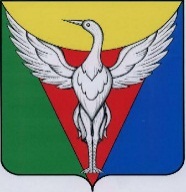 АДМИНИСТРАЦИЯ КРУТОЯРСКОГО СЕЛЬСКОГО ПОСЕЛЕНИЯОКТЯБРЬСКОГО МУНИЦИПАЛЬНОГО РАЙОНАЧЕЛЯБИНСКОЙ ОБЛАСТИПОСТАНОВЛЕНИЕот 00.00.2023 г.  №                   ПРОЕКТ                   В соответствии с Федеральным законом от 06.10.2003 № 131-ФЗ “Об общих принципах организации местного самоуправления в Российской Федерации”, частью 4 статьи 17 Федерального закона от 08.11.2007 № 257-ФЗ “Об автомобильных дорогах и о дорожной деятельности в Российской Федерации и о внесении изменений в отдельные законодательные акты Российской Федерации”, статьей 6 Федерального закона Российской Федерации от 10.12.1995 № 196-ФЗ “О безопасности дорожного движения”, приказом Минтранса России от 27 августа 2009 года № 150 “О порядке проведения оценки технического состояния автомобильных дорог”, Уставом Крутоярского сельского поселения, Администрация Крутоярского сельского поселения Октябрьского муниципального района Челябинской областиПОСТАНОВЛЯЕТ:1. Утвердить Порядок проведения оценки технического состояния автомобильных дорог общего пользования местного значения, расположенных на территории Крутоярского сельского поселения Октябрьского муниципального района Челябинской области, согласно Приложению № 1 к настоящему постановлению.2. Утвердить Положение о постоянно действующей комиссии по оценке технического состояния автомобильных дорог общего пользования местного значения, расположенных на территории Крутоярского сельского поселения Октябрьского муниципального района Челябинской области, согласно Приложению № 2 к настоящему постановлению.3. Создать и утвердить состав комиссии по оценке технического состояния автомобильных дорог общего пользования местного значения, расположенных на территории Крутоярского сельского поселения Октябрьского муниципального района Челябинской области, согласно Приложению № 3 к настоящему постановлению.Настоящее постановление подлежит размещению на официальном сайте администрации Крутоярского сельского поселения в сети Интернет.Контроль за исполнением настоящего постановления оставляю за собой.Настоящее постановление вступает в силу со дня его подписания.Глава Крутоярского сельского поселения                                            С. В. ПечерскихПриложение № 1УТВЕРЖДЕНПостановлением администрацииКрутоярского сельского поселенияот    .04.2023 г. № ПОРЯДОК проведения оценки технического состояния автомобильных дорог общего пользования местного значения, расположенных на территории               Крутоярского сельского поселения Октябрьского муниципального района Челябинской области.1.	 Настоящий Порядок проведения оценки технического состояния автомобильных дорог общего пользования местного значения (далее - Порядок) устанавливает правила определения соответствия транспортно-эксплуатационных характеристик автомобильных дорог общего пользования местного расположенных на территории Крутоярского сельского поселения Октябрьского муниципального района Челябинской области, требованиям технических регламентов, а также иным нормативным актам в соответствии с требованиями законодательства Российской Федерации в сфере технического регулирования.2.	 Для целей настоящего Порядка применяются следующие термины: Оценка технического состояния автомобильных дорог общего пользования местного значения расположенных на территории Крутоярского сельского поселения Октябрьского муниципального района Челябинской области - установление соответствия транспортно - эксплуатационных характеристик автомобильной дороги, полученных на основании данных ее диагностики, требованиям технических регламентов, а также иным нормативным документам в соответствии с требованиями законодательства российской Федерации в сфере технического регулирования;Диагностика автомобильной дороги местного значения понимается комплекс работ по обследованию, сбору и анализу информации о параметрах, характеристиках и условиях функционирования автомобильной дороги, о наличии повреждений её элементов и причин их появления, о характеристиках транспортных потоков;Транспортно-эксплуатационные характеристики автомобильной дороги - комплекс характеристик технического уровня автомобильной дороги и её эксплуатационного состояния, обеспечивающий требуемые потребительские свойства автомобильной дороги;3.	 К основным постоянным параметрам и характеристикам автомобильной дороги, определяющим её технический уровень, относятся: ширина проезжей части и земляного полотна; габарит приближения; длины прямых, число углов поворотов в плане трассы и величины их радиусов; протяжённость подъёмов и спусков; продольный и поперечный уклоны; высота насыпи и глубина выемки; габариты искусственных дорожных сооружений; наличие элементов водоотвода; наличие элементов обустройства дороги и технических средств организации дорожного движения.4.	 К основным переменным постоянным параметрам и характеристикам автомобильной дороги, определяющим её эксплуатационное состояние относятся: продольная ровность и колейность дорожного покрытия; сцепные свойства дорожного покрытия и состояние обочин; прочность дорожной одежды; грузоподъемность искусственных дорожных сооружений; объём и вид повреждений проезжей части, земляного полотна и системы водоотвода, искусственных дорожных сооружений, элементов обустройства дороги и технических средств организации дорожного движения.5.	 К основным показателям потребительских свойств относятся: средняя скорость движения транспортного потока; безопасность и удобство транспортного потока; пропускная способность и уровень загрузки автомобильной дороги движением; среднегодовая интенсивность движения и состав транспортного потока; способность дороги пропускать транспортные средства с допустимыми для движения осевыми нагрузками, общей массой и габаритами; степень воздействия дороги на окружающую среду.6.	 Оценка технического состояния автомобильных дорог местного значения проводится: в отношении автомобильных дорог общего пользования местного значения - Администрацией Крутоярского сельского поселения Октябрьского муниципального района Челябинской области в области использования автомобильных дорог и осуществления дорожной деятельности, либо уполномоченной ей организацией.7.	 Для проведения работ по диагностике и оценке технического состояния автомобильных дорог общего пользования местного значения, могут привлекаться организации, имеющие необходимые приборы, оборудование, передвижные лаборатории и квалифицированный персонал, на основе конкурсов (аукционов), проводимых в соответствии с законодательством Российской Федерации.8.	 Результаты оценки технического состояния автомобильной дороги используются для: - формирования и обновления автоматизированного банка дорожных и мостовых данных; заполнения форм государственной статистической отчётности; оценки потребности в работах по реконструкции, капитальному ремонту, ремонту и содержанию автомобильных дорог;- ежегодного и среднесрочного планирования работ по реконструкции, капитальному ремонту, ремонту и содержанию автомобильных дорог;- разработки обоснований по реконструкции, капитальному ремонту, ремонту и содержанию автомобильных дорог и развитию дорожной сети с выбором приоритетных объектов; разработки программ по повышению безопасности дорожного движения; определения возможности движения транспортного средства, осуществляющего перевозки тяжеловесных и (или) крупногабаритных грузов, по автомобильной дороге; - организации временного ограничения или прекращения движения транспортных средств по автомобильным дорогам; оценки эффективности использования новых технологий, материалов, машин и механизмов при реконструкции, капитальном ремонте, ремонте и содержании автомобильных дорог; формирования муниципального реестра автомобильных дорог местного значения; иных целей, предусмотренных законодательством Российской Федерации.Виды диагностики автомобильных дорог общего пользования местного значения, расположенных на территории Крутоярского сельского поселения Октябрьского муниципального района Челябинской областиПриложение № 2УТВЕРЖДЕНОПостановлением администрацииКрутоярского сельского поселенияот     .04.2023 г. № ПОЛОЖЕНИЕо постоянно действующей комиссии по оценке технического состояния автомобильных дорог общего пользования местного значения, расположенных на территории Крутоярского сельского поселения Октябрьского муниципального района Челябинской области.Постоянно действующая комиссия по оценке технического состояния автомобильных дорог общего пользования местного значения, (далее - комиссия) является коллегиальным органом, осуществляющим обследование состояния дорог общего пользования, за исключением автомобильных дорог общего пользования, мостов и иных транспортных инженерных сооружений федерального и регионального значения, расположенных на территории Крутоярского сельского поселения Октябрьского муниципального района Челябинской области, с целью выработки предложений по устранению недостатков в состоянии, оборудовании и содержании автомобильных дорог общего пользования. Комиссия в своей деятельности руководствуется федеральными, областными законами, нормативно-правовыми актами Администрации Крутоярского сельского поселения Октябрьского муниципального района Челябинской области и настоящим Положением.Основной задачей комиссии является оценка соответствия технического состояния и уровня содержания, автомобильных дорог общего пользования местного значения, установленным государственными стандартами Российской Федерации, строительными нормами и правилами, техническими правилами ремонта и содержания автомобильных дорог, другими нормативными документами.4.	 Основной функцией комиссии является непосредственное обследование автомобильных дорог общего пользования. Для осмотра автомобильных дорог общего пользования могут привлекаться специализированные организации.5.	 Оценка технического состояния автомобильных дорог проводится комиссией не реже одного раза в год.6.	 Организация работы комиссии осуществляется в соответствии с графиком, утверждаемым председателем комиссии, а в случае необходимости - по инициативе председателя комиссии.7.	 Виды диагностики приведены в Приложении № 1 к настоящему постановлению.8.	 В процессе диагностики технического состояния автомобильных дорог определяются:1)	 параметры и характеристики автомобильной дороги, определяющие степень соответствия нормативным требованиям постоянных (незначительно меняющихся в процессе эксплуатации или меняющихся после реконструкции и капитального ремонта) параметров и характеристик автомобильной дороги (технический уровень автомобильной дороги):ширина проезжей части и земляного полотна; габарит приближения;длины прямых, число углов поворотов в плане трассы и величины их радиусов;протяженность подъемов и спусков; продольный и поперечный уклоны; высота насыпи и глубина выемки; габариты искусственных дорожных сооружений; наличие элементов водоотвода;наличие элементов обустройства дороги и технических средств организации дорожного движения;2)	 параметры и характеристики автомобильной дороги, определяющие степень соответствия нормативным требованиям переменных параметров и характеристик автомобильной дороги, организации и условий дорожного движения, изменяющихся в процессе эксплуатации автомобильной дороги (эксплуатационное состояние автомобильной дороги):продольная ровность и колейность дорожного покрытия; сцепные свойства дорожного покрытия и состояние обочин; прочность дорожной одежды;грузоподъемность искусственных дорожных сооружений; объем, и вид повреждений проезжей части, земляного полотна и системы водоотвода, искусственных дорожных сооружений, элементов обустройства дороги и технических средств организации дорожного движения;3)	характеристики автомобильной дороги, определяющие совокупность показателей, влияющих на эффективность и безопасность работы автомобильного транспорта, отражающих интересы пользователей и степень влияния на окружающую среду (потребительские свойства автомобильной дороги):средняя скорость движения транспортного потока;безопасность и удобство движения транспортного потока;пропускная способность и уровень загрузки автомобильной, дороги движением;среднегодовая суточная интенсивность движения и состав транспортного потока;способность дороги пропускать транспортные средства с допустимыми для движения осевыми нагрузками, общей массой и габаритами;степень воздействия дороги на окружающую среду.9.	 Результаты обследования дорожных условий оформляются актом оценки технического состояния автомобильных дорог, расположенных на территории Крутоярского сельского поселения Октябрьского муниципального района Челябинской области (далее - акт), согласно Приложению № 4 к настоящему Положению, в котором дается заключение комиссии о возможности эксплуатации действующих дорог общего пользования.10.	 Акт подписывается председателем, если за него проголосовало не менее двух третей от числа членов комиссии.Приложение № 3УТВЕРЖДЕНПостановлением администрацииКрутоярского сельского поселенияот       .04.2023 г. № Состав комиссиипо оценке технического состояния автомобильных дорог общего пользования местного значения, расположенных на территории Крутоярского сельского поселения Октябрьского муниципального района Челябинской области.Печерских Сергей Владимирович	 - Глава муниципального образования Крутоярского сельского поселения Октябрьского муниципального района Челябинской области, председатель комиссии;Члены комиссии:Приложение № 4 к Положениюо постоянно действующей комиссии по оценке технического состояния автомобильных дорог общего пользования местного значения, расположенных на территории Крутоярского сельского поселения Октябрьского муниципального района Челябинской областиАКТоценки технического состояния автомобильных дорог, общего пользования местного значения, расположенных на территории Крутоярского сельского поселения Октябрьского муниципального района Челябинской области.Постоянно действующая комиссия по оценке технического состояния автомобильных дорог, общего пользования местного значения, расположенных на территории Крутоярского сельского поселения Октябрьского муниципального района Челябинской областиот ____________ № ___в составе:председателя комиссии:секретарь комиссии:членов комиссии:Рассмотрев представленную документацию:_____________________________________________________________________________________________________________________________________________________________и проведя визуальное обследование объекта ____________________________________________________________________________________________(указать наименование объекта и его функциональное назначение)по адресу: Челябинская область, Октябрьский район, _________________________________________________________________год ввода в эксплуатацию _____________________, дата  последнего  ремонта,  реконструкции  ___________________________, протяженность ___________________________ к.м.,установила следующее:Параметры и характеристики автомобильной дороги, определяющие степень соответствия нормативным требованиям постоянных (незначительно меняющихся в процессе эксплуатации или меняющихся после реконструкции и капитального ремонта) параметров и характеристик автомобильной дороги (технический уровень автомобильной дороги):параметры и характеристики автомобильной дороги, определяющие степень соответствия нормативным требованиям переменных параметров и характеристик автомобильной дороги, организации и условий дорожного движения, изменяющихся в процессе эксплуатации автомобильной дороги (эксплуатационное состояние автомобильной дороги):характеристики автомобильной дороги, определяющие совокупность показателей, влияющих на эффективность и безопасность работы автомобильного транспорта, отражающих интересы пользователей и степень влияния на окружающую среду (потребительские свойства автомобильной дороги):Заключение:Заключение по оценке технического состояния объекта:Предложения по проведению неотложных и перспективных мероприятий:Председатель комиссии: 	 /	(подпись)	(Ф.И.О.)Члены комиссии: 	 /	/(подпись)	(Ф.И.О.)	 /	/(подпись)	(Ф.И.О.)	 /	/(подпись)	(Ф.И.О.)	 /	/(подпись)	(Ф.И.О.)	 /	/                  (подпись)                              (Ф.И.О.)Об утверждении Положения о проведении оценки технического состояния автомобильных дорог общего пользования местного значения, расположенных на территории Крутоярского сельского поселения№Вид диагностикиСостав работПериодичностьпроведения диагностики1ПервичнаядиагностикаИнструментальное и визуальное обследование по параметрам, влияющим на транспортно-эксплуатационные характеристики автомобильных дорогодин раз в 3 - 5 лет2ПовторнаядиагностикаИнструментальное и визуальное обследование с выборочным количеством параметров, влияющих на транспортно-эксплуатационные характеристики автомобильных дорогодин раз в год3ПриемочнаядиагностикаИнструментальное и визуальное обследование по параметрам, влияющим на транспортно-эксплуатационные характеристики автомобильных дорогпри вводе автомобильной дороги (участков дороги) в эксплуатацию после строительства, реконструкции или  капитального ремонта 4СпециализированнаядиагностикаДетальноеинструментальное и визуальное обследование автомобильных дорог или участков автомобильных дорог по заданному числу параметров с использованием элементов изыскательских работпри определении возможностидвижения транспортногосредства, осуществляющегоперевозки тяжеловесных и (или)крупногабаритных грузов по автомобильной дороге, а также в иных случаях, когда необходимо выявление причин снижения параметров ихарактеристик элементов автомобильных дорогПечерских Елена Александровна - Специалист Администрации Крутоярского сельского поселения Октябрьского муниципального района Челябинской области, секретарь комиссии;Тулекин Кайрат Курганович- Главный государственный инспектор БДД ОГИБДД ОМВД России по Октябрьскому району Челябинской области, майор полиции;Машутин Андрей Владимирович- Начальник отдела инженерного обеспечения Администрации Октябрьского муниципального района Челябинской области;Биглер Павел Андреевич - Начальник отдела архитектуры и градостроительства Администрации Октябрьского муниципального района Челябинской области;№п/пНаименование показателяЕд.изм.Количество1.ширина проезжей части и земляного полотнапог. м2.габарит приближенияпог. м3.длины прямых, число углов поворотов в плане трассы и величины их радиусовпог. м4.протяженность подъемов и спусковпог. м5.продольный и поперечный уклоныградус6.высота насыпи и глубина выемкипог. м7.габариты искусственных дорожных сооруженийм8.наличие элементов водоотводашт./м.9.наличие элементов обустройства дороги и технических средств организации дорожного движенияшт.№п/пНаименование показателяХарактеристики1.продольная ровность и колейность дорожного покрытия2.сцепные свойства дорожного покрытия и состояние обочин3.прочность дорожной одежды4.грузоподъемность искусственных дорожных сооружений5.объем и вид повреждений проезжей части, земляного полотна и системы водоотвода, искусственных дорожных сооружений, элементов обустройства дороги и технических средств организации дорожного движения№п/пНаименование показателяХарактеристики1.средняя скорость движения транспортного потока2.безопасность и удобство движения транспортного потока3.пропускная способность и уровень загрузки автомобильной дороги движением4.среднегодовая суточная интенсивность движения и состав транспортного потока5.способность дороги пропускать транспортные средства с допустимыми для движения осевыми нагрузками, общей массой и габаритами